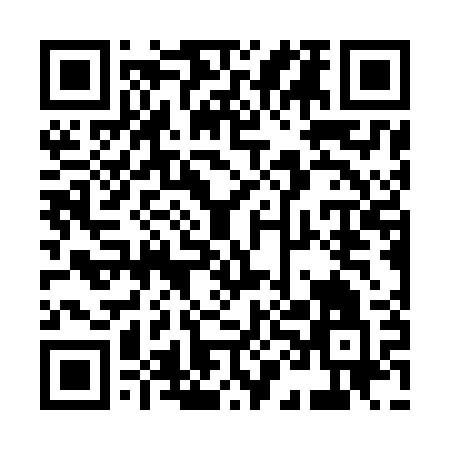 Ramadan times for Bacciolino, ItalyMon 11 Mar 2024 - Wed 10 Apr 2024High Latitude Method: Angle Based RulePrayer Calculation Method: Muslim World LeagueAsar Calculation Method: HanafiPrayer times provided by https://www.salahtimes.comDateDayFajrSuhurSunriseDhuhrAsrIftarMaghribIsha11Mon4:544:546:3012:214:256:136:137:4312Tue4:524:526:2812:214:266:146:147:4513Wed4:504:506:2712:214:276:156:157:4614Thu4:484:486:2512:204:286:176:177:4715Fri4:474:476:2312:204:296:186:187:4916Sat4:454:456:2112:204:306:196:197:5017Sun4:434:436:1912:194:316:206:207:5118Mon4:414:416:1812:194:326:226:227:5319Tue4:394:396:1612:194:336:236:237:5420Wed4:374:376:1412:194:346:246:247:5521Thu4:354:356:1212:184:346:256:257:5722Fri4:334:336:1012:184:356:266:267:5823Sat4:314:316:0812:184:366:286:288:0024Sun4:294:296:0712:174:376:296:298:0125Mon4:274:276:0512:174:386:306:308:0226Tue4:254:256:0312:174:396:316:318:0427Wed4:234:236:0112:164:406:336:338:0528Thu4:204:205:5912:164:416:346:348:0729Fri4:184:185:5712:164:426:356:358:0830Sat4:164:165:5612:164:436:366:368:1031Sun5:145:146:541:155:437:377:379:111Mon5:125:126:521:155:447:397:399:132Tue5:105:106:501:155:457:407:409:143Wed5:085:086:481:145:467:417:419:164Thu5:065:066:471:145:477:427:429:175Fri5:045:046:451:145:487:447:449:196Sat5:025:026:431:145:487:457:459:207Sun4:594:596:411:135:497:467:469:228Mon4:574:576:401:135:507:477:479:239Tue4:554:556:381:135:517:487:489:2510Wed4:534:536:361:125:527:507:509:26